1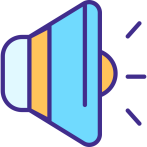 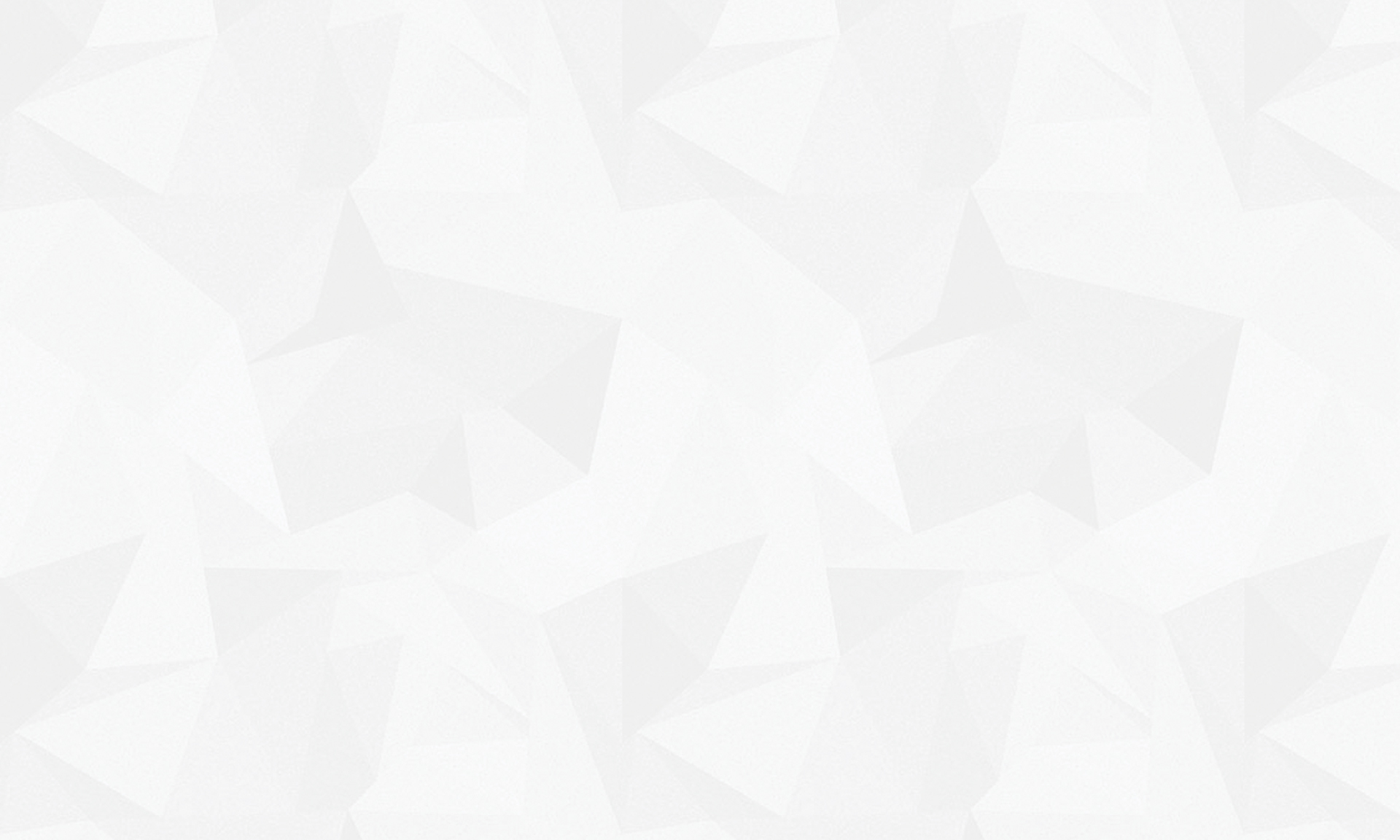 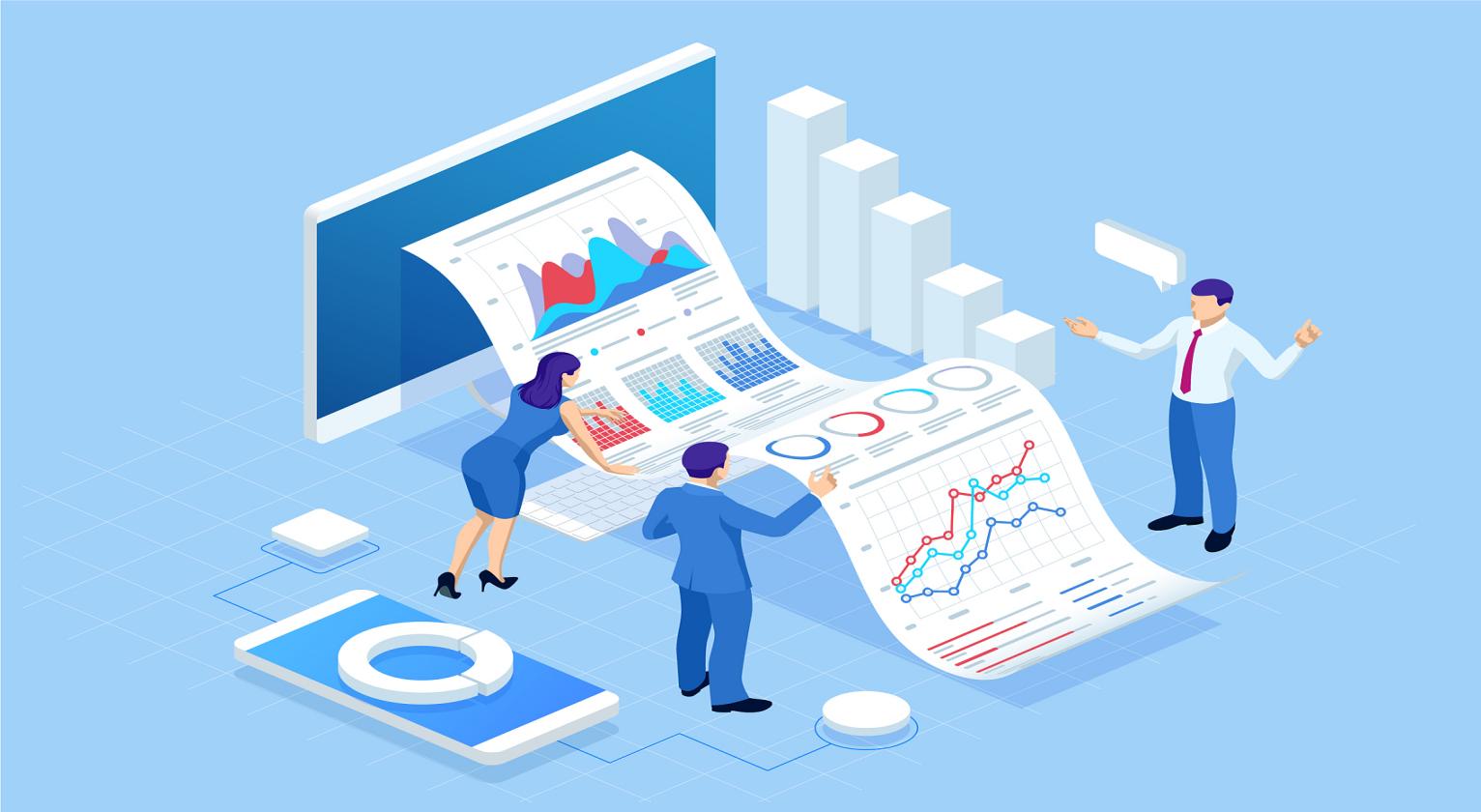 2022年度部门决算公开文本成安县残疾人联合会二〇二三年十一月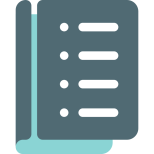 目    录第一部分   部门概况一、部门职责二、机构设置第二部分   2022年度部门决算报表一、收入支出决算总表二、收入决算表三、支出决算表四、财政拨款收入支出决算总表五、一般公共预算财政拨款支出决算表六、一般公共预算财政拨款基本支出决算明细表七、政府性基金预算财政拨款收入支出决算表八、国有资本经营预算财政拨款支出决算表九、财政拨款“三公”经费支出决算表第三部分   2022年度部门决算情况说明一、收入支出决算总体情况说明二、收入决算情况说明三、支出决算情况说明四、财政拨款收入支出决算总体情况说明五、财政拨款“三公” 经费支出决算情况说明六、机关运行经费支出说明七、政府采购支出说明八、国有资产占用情况说明九、预算绩效情况说明十、其他需要说明的情况第四部分  名词解释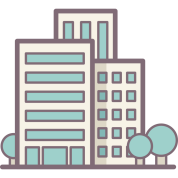  第一部分  部门概况部门职责部门职责代表残疾人共同利益，维护残疾人合法权益；开展各项业务和活动，直接为残疾人服务；承担政府委托的部分行政职能，发展和管理残疾人事业，牢固树立全心全意为残疾人民服务的宗旨意识，想残疾人所想，急残疾人所急，做到扶残、助残、安置残疾人就业，使他们的生活工作和健全人一样有保障，从各方面给他们提供方便，全心全意为残疾人服务。一、听取残疾人意见，反映残疾人需求，维护残疾人权益，为残疾人服务。二、团结、教育残疾人，遵守法律，履行应尽的义务，发扬乐观进取精神，自尊、自信、自立，为社会主义建设贡献力量。三、弘扬人道主义，宣传残疾人事业，沟通政府、社会与残疾人之间的联系，动员社会理解、尊重、关心，帮助残疾人。四、开展残疾人康复、教育、劳动就业、文化、体育、社会保障、无障碍设施、大力开展组织建设、法律援助和残疾预防等工作。五、协助市政府研究、制度和实施残疾人事业的地方性法规和政策，并督促有关部门落实。六、承担政府残疾人工作委员会的日常工作，做好综合、组织、协调和服务。七、指导和管理各类残疾人社团组织。八、承担政府交办的其他工作。二、机构设置从决算编报单位构成看，纳入2022年度本部门决算汇编范围的独立核算单位（以下简称“单位”）共1个，具体情况如下：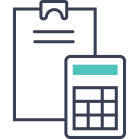    第二部分  2022年度部门决算表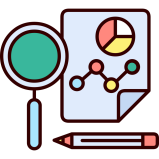 第三部分 2022年度部门决算情况说明一、收入支出决算总体情况说明本部门2022年度收、支总计（含结转和结余）954.62万元。与2021年度决算相比，收支各增加286万元，增长29%，主要原因是残疾人服务项目增加，资金量加大。二、收入决算情况说明本部门2022年度收入合计954.62万元，其中：财政拨款收入954.62万元，占100%；事业收入0万元，占0%；经营收入0万元，占0%；附属单位上缴收入0万元，占0%；其他收入0万元，占0%。三、支出决算情况说明本部门2022年度支出合计954.62万元，其中：基本支出278.54万元，占29%；项目支出578.93万元，占71%；经营支出0万元，占0%；对附属单位补助支出0万元，占0%。四、财政拨款收入支出决算总体情况说明（一）财政拨款收支与2021年度决算对比情况本部门2022年度财政拨款本年收入954.62万元,比2021年度增加286万元，增长29%，主要是残疾人服务项目增加；本年支出954.62万元，增加286万元，增长29%，主要是残疾人服务项目增加。具体情况如下：1.一般公共预算财政拨款本年收入857.47万元，比上年增加236.77万元；增长28%，主要是残疾人服务项目增加；本年支出857.47万元，比上年增加236.77万元，增长28%，主要是残疾人服务项目增加。2.政府性基金预算财政拨款本年收入97.15万元，比上年增加49.23万元，增长50%，主要原因是残疾人康复项目增加；本年支出97.15万元，比上年增加49.23万元，增长50%，主要是残疾人康复项目增加。3.国有资本经营预算财政拨款本年收入0万元，比上年增加0万元，增长0%，；本年支出0万元，比上年增加0万元，增长0%。（二）财政拨款收支与年初预算数对比情况本部门2022年度财政拨款本年收入954.62万元，完成年初预算的100%,比年初预算增加414..64万元，决算数大于预算数主要原因是一些残疾人服务项目未列入年初预算；本年支出954.62万元，完成年初预算的100%,比年初预算增加414.64万元，决算数大于预算数主要原因是残疾人服务项目未列年预算。具体情况如下：1.一般公共预算财政拨款本年收入完成年初预算100%，比年初预算增加317.49万元，主要是残疾人服务项目增加；支出完成年初预算100%，比年初预算增加317.49万元，主要是残疾人服务项目增加。2.政府性基金预算财政拨款本年收入完成年初预算100%，比年初预算增加40.6万元，主要是残疾人康复项目增加；支出完成年初预算100%，比年初预算增加40.6万元，主要是残疾人康复项目增加。3.国有资本经营预算财政拨款本年收入完成年初预算0%，比年初预算增加0万元；支出完成年初预算0%，比年初预算增加0万元。财政拨款支出决算结构情况2022年度财政拨款支954.62万元，主要用于以下方面：一般公共服务（类）支出857.47万元，占90%，主要用于残疾人服务项目支出；公共安全类（类）支出0万元，占0%，0；教育（类）支出0万元，占0%，主要用于0等支出；科学技术（类）支出0万元，占 0%；社会保障和就业（类）支出 857.47万元，占90%；主要用于残疾人服务项目。住房保障（类）支出0万元，占 0%。（四）一般公共预算基本支出决算情况说明2022年度财政拨款基本支出278.54万元，其中：人员经费 268.24万元，主要包括基本工资、津贴补贴、奖金、伙食补助费、绩效工资、机关事业单位基本养老保险缴费、职业年金缴费、职工基本医疗保险缴费、住房公积金、其他社会保障缴费、其他工资福利支出、抚恤金、生活补助、医疗费补助、奖励金、其他对个人和家庭的补助支出。公用经费 10.3万元，主要包括办公费、印刷费、咨询费、手续费、水费、电费、邮电费、取暖费、物业管理费、差旅费、因公出国（境）费用、维修（护）费、租赁费、会议费、培训费、公务接待费、专用材料费、劳务费、委托业务费、工会经费、福利费、公务用车运行维护费、其他交通费用、其他商品和服务支出。五、财政拨款“三公” 经费支出决算情况说明（一）“三公”经费财政拨款支出决算总体情况说明本部门2022年度“三公”经费财政拨款支出预算为7.1万元，支出决算为7.1万元，完成预算的100%,与预算持平，主要是公务用车维护费；较2021年度决算增加4.29万元，增长60%，主要是残疾人服务项目增加，公务用车增多。（二）“三公”经费财政拨款支出决算具体情况说明1.因公出国（境）费支出情况。本部门2022年度因公出国（境）费支出预算为0万元，支出决算0万元。因公出国（境）费支出较预算增加0万元，增长0%；较上年增加0万元，增长0%。其中因公出国（境）团组0个、0人、参加其他单位组织的因公出国（境）团组0个、共0人/无本单位组织的出国（境）团组。2.公务用车购置及运行维护费支出情况。本部门2022年度公务用车购置及运行维护费预算为7.1万元，支出决算7.1万元，完成预算的100%。较预算减少0万元，降低0%,主要是公务用车维护费；较上年减少0万元，降低0%,主要是公务用车维护费。其中：公务用车购置费支出0万元：本部门2022年度公务用车购置量0辆，发生“公务用车购置”经费支出0万元。公务用车购置费支出较预算增加0万元，增长0%,主要是未发生“公务用车购置”经费支出，与预算持平；较上年增加0万元，增长0%,主要是未发生“公务用车购置”经费支出，与2021年度决算支出持平。公务用车运行维护费支出7.1万元：本部门2022年度单位公务用车保有量1辆。公车运行维护费支出较预算增加2.81万元，增长39%,主要是增加公务用车运行费；较上年增加2.81万元，增长（降低）39%，主要是公务用车运行费增加。3.公务接待费支出情况。本部门2022年度公务接待费支出预算为0万元，支出决算0万元，完成预算的0%。公务接待费支出较预算增加0万元，降低0%；较上年度减少0万元，降低0%。本年度共发生公务接待0批次、0人次。六、机关运行经费支出说明本单位为事业单位，故无机关运行经费支出。七、政府采购支出说明本部门2022年度政府采购支出总额3.574万元，从采购类型来看，政府采购货物支出3.574万元、政府采购工程支出0万元、政府采购服务支出0万元。授予中小企业合同金额0万元，占政府采购支出总额的0%，其中授予小微企业合同金额3.574万元，占政府采购支出总额的 100%。八、国有资产占用情况说明截至2022年12月31日，本部门共有车辆1辆，比上年1辆，主要是车辆已报废。其中，副部（省）级及以上领导用车0辆，主要领导干部用车0辆，机要通信用车0辆，应急保障用车0辆，执法执勤用车0辆，特种专业技术用车1辆，离退休干部用车0辆，其他用车0辆，其他用车主要是0；单位价值100万元以上设备（不含车辆）0台（套）。九、预算绩效情况说明（一）预算绩效管理工作开展情况根据预算绩效管理要求，本部门组织对2022年度一般公共预算项目支出全面开展绩效自评，其中，一级项目10个，共涉及资金320.645万元，占一般公共预算项目支出总额的100%。组织对2022年度残疾人儿童康复等3个政府性基金预算项目支出开展绩效自评，共涉及资金97.15万元，占政府性基金预算项目支出总额的97.15%。（二）部门决算中项目绩效自评结果残疾人精神病服药本次绩效评价从整体上看，成安县残疾人联合会负责的2022年成安县精神残疾人服药救助项目，管理规范，监督到位，政策执行较好，发挥了财政资金的使用效能，绩效目标达标较好，产生了较好的社会效益。根据项目承担单位提供的资料及相关凭证，在全面整理分析对照项目绩效评价指标体系，综合评价项目绩效得分为100分，对应级别为“优”。残疾人居家托养项目绩效自评综述：本次绩效评价从整体上看，成安县残疾人联合会负责的2022年度成安县残疾人“阳光家园”居家托养项目，管理规范，监督到位，政策执行较好，发挥了财政资金的使用效能，绩效目标达标较好，产生了较好的社会效益。根据项目承担单位提供的资料及相关凭证，在全面整理分析对照项目绩效评价指标体系，综合评价项目绩效得分为98分，对应级别为“优”。（三）部门评价项目绩效评价结果通过实施“阳光家园计划”项目，使残疾人托养服务水平和能力得到显著提高，残疾人社会适应能力得到提高，融入社会生活程度得到一定程度的提升，被服务对象对阳光家园的满意度大于85%以上。过开展农村贫困残疾人实用技术培训，培训农村贫困残疾人掌握了1-2门生产增收的技能，增强了自信，为今后的发展奠定了良好的基础。通过对各项目进行绩效评价，项目均能够严格数量指标、时效指标、社会效应指标和服务对象满意度指标等指标要求认真完成，对完成服务较好的机构在政策支持、资金拨付时效等方面予以倾斜，对不能按指标完成的机构及时下达整改通知书，限期整改，逾期未整改的，将列入机构黑名单，终止一切残疾人康复项目，取消其定点机构资质。后附绩效自评表（一）绩效自评表（二）绩效自评表（三）后附绩效自评表（四）十、其他需要说明的情况1. 本部门2022年度无收支及结转结余情况，故以空表列示。2. 由于决算公开表格中金额数值应当保留两位小数，公开数据为四舍五入计算结果，个别数据合计项与分项之和存在小数点后差额，特此说明。第四部分  名词解释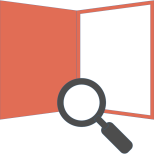 财政拨款收入：指单位从同级财政部门取得的财政预算资金。事业收入：指事业单位开展专业业务活动及辅助活动取得的收入。经营收入：指事业单位在专业业务活动及其辅助活动之外开展非独立核算经营活动取得的收入。其他收入：指单位取得的除上述收入以外的各项收入。主要是事业单位固定资产出租收入、存款利息收入等。   五、使用非财政拨款结余：指事业单位使用以前年度积累的非财政拨款结余弥补当年收支差额的金额。年初结转和结余：指单位以前年度尚未完成、结转到本年仍按原规定用途继续使用的资金，或项目已完成等产生的结余资金。结余分配：指事业单位按照会计制度规定缴纳的所得税、提取的专用结余以及转入非财政拨款结余的金额等。年末结转和结余：指单位按有关规定结转到下年或以后年度继续使用的资金，或项目已完成等产生的结余资金。基本支出：指为保障机构正常运转、完成日常工作任务而发生的人员支出和公用支出。十、项目支出：指在基本支出之外为完成特定行政任务和事业发展目标所发生的支出。十一、基本建设支出：填列由本级发展与改革部门集中安排的用于购置固定资产、战略性和应急性储备、土地和无形资产，以及购建基础设施、大型修缮所发生的一般公共预算财政拨款支出，不包括政府性基金、财政专户管理资金以及各类拼盘自筹资金等。十二、其他资本性支出：填列由各级非发展与改革部门集中安排的用于购置固定资产、战备性和应急性储备、土地和无形资产，以及购建基础设施、大型修缮和财政支持企业更新改造所发生的支出。十三、“三公”经费：指部门用财政拨款安排的因公出国（境）费、公务用车购置及运行费和公务接待费。其中，因公出国（境）费反映单位公务出国（境）的国际旅费、国外城市间交通费、住宿费、伙食费、培训费、公杂费等支出；公务用车购置及运行费反映单位公务用车购置支出（含车辆购置税、牌照费）及按规定保留的公务用车燃料费、维修费、过桥过路费、保险费、安全奖励费用等支出；公务接待费反映单位按规定开支的各类公务接待（含外宾接待）支出。十四、其他交通费用：填列单位除公务用车运行维护费以外的其他交通费用。如公务交通补贴、租车费用、出租车费用，飞机、船舶等燃料费、维修费、保险费等。十五、公务用车购置：填列单位公务用车车辆购置支出（含车辆购置税、牌照费）。十六、其他交通工具购置：填列单位除公务用车外的其他各类交通工具（如船舶、飞机等）购置支出（含车辆购置税、牌照费）。十七、机关运行经费：指为保障行政单位（包括参照公务员法管理的事业单位）运行用于购买货物和服务的各项资金，包括办公及印刷费、邮电费、差旅费、会议费、福利费、日常维修费、专用材料以及一般设备购置费、办公用房水电费、办公用房取暖费、办公用房物业管理费、公务用车运行维护费以及其他费用。十八、经费形式:按照经费来源，可分为财政拨款、财政性资金基本保证、财政性资金定额或定项补助、财政性资金零补助四类序号单位名称单位基本性质经费形式1成安县残疾人联合会参公事业单位财政拨款注：1、单位基本性质分为行政单位、参公事业单位、财政补助事业单位、经费自理事业单位四类。2、经费形式分为财政拨款、财政性资金基本保证、财政性资金定额或定项补助、财政性资金零补助四类。3、我部门无二级预算单位，因此，成安县残疾人联合会2022年度部门决算即成安县残疾人联合会本级2022年度决算。注：1、单位基本性质分为行政单位、参公事业单位、财政补助事业单位、经费自理事业单位四类。2、经费形式分为财政拨款、财政性资金基本保证、财政性资金定额或定项补助、财政性资金零补助四类。3、我部门无二级预算单位，因此，成安县残疾人联合会2022年度部门决算即成安县残疾人联合会本级2022年度决算。注：1、单位基本性质分为行政单位、参公事业单位、财政补助事业单位、经费自理事业单位四类。2、经费形式分为财政拨款、财政性资金基本保证、财政性资金定额或定项补助、财政性资金零补助四类。3、我部门无二级预算单位，因此，成安县残疾人联合会2022年度部门决算即成安县残疾人联合会本级2022年度决算。注：1、单位基本性质分为行政单位、参公事业单位、财政补助事业单位、经费自理事业单位四类。2、经费形式分为财政拨款、财政性资金基本保证、财政性资金定额或定项补助、财政性资金零补助四类。3、我部门无二级预算单位，因此，成安县残疾人联合会2022年度部门决算即成安县残疾人联合会本级2022年度决算。         收入支出决算总表         收入支出决算总表         收入支出决算总表         收入支出决算总表         收入支出决算总表         收入支出决算总表         收入支出决算总表         收入支出决算总表                       公开01表                       公开01表                       公开01表                       公开01表                       公开01表部门：成安县残疾联合会部门：成安县残疾联合会 2022年度                       单位：万元                       单位：万元                       单位：万元                       单位：万元                       单位：万元收入收入收入收入收入支出支出支出支出项    目行次行次决算数决算数项    目行次决算数决算数栏    次11栏    次22一、一般公共预算财政拨款收入11857.47857.47一、一般公共服务支出3246.1746.17二、政府性基金预算财政拨款收入2297.1597.15二、外交支出33三、国有资本经营预算财政拨款收入33三、国防支出34四、上级补助收入44四、公共安全支出35五、事业收入55五、教育支出36六、经营收入66六、科学技术支出37七、附属单位上缴收入77七、文化旅游体育与传媒支出38八、其他收入88八、社会保障和就业支出39783.58783.5899九、卫生健康支出4014.4714.471010十、节能环保支出411111十一、城乡社区支出421212十二、农林水支出431313十三、交通运输支出441414十四、资源勘探工业信息等支出451515十五、商业服务业等支出461616十六、金融支出471717十七、援助其他地区支出481818十八、自然资源海洋气象等支出491919十九、住房保障支出5013.2613.262020二十、粮油物资储备支出512121二十一、国有资本经营预算支出522222二十二、灾害防治及应急管理支出532323二十三、其他支出5497.1597.152424二十四、债务还本支出552525二十五、债务付息支出562626二十六、抗疫特别国债安排的支出57本年收入合计2727954.62954.62本年支出合计58954.62954.62使用非财政拨款结余2828结余分配59年初结转和结余2929年末结转和结余60303061总计3131954.62954.62总计62954.62954.62注：1.本表反映部门本年度的总收支和年末结转结余情况。
    2.本套报表金额单位转换时可能存在尾数误差。注：1.本表反映部门本年度的总收支和年末结转结余情况。
    2.本套报表金额单位转换时可能存在尾数误差。注：1.本表反映部门本年度的总收支和年末结转结余情况。
    2.本套报表金额单位转换时可能存在尾数误差。注：1.本表反映部门本年度的总收支和年末结转结余情况。
    2.本套报表金额单位转换时可能存在尾数误差。注：1.本表反映部门本年度的总收支和年末结转结余情况。
    2.本套报表金额单位转换时可能存在尾数误差。注：1.本表反映部门本年度的总收支和年末结转结余情况。
    2.本套报表金额单位转换时可能存在尾数误差。注：1.本表反映部门本年度的总收支和年末结转结余情况。
    2.本套报表金额单位转换时可能存在尾数误差。注：1.本表反映部门本年度的总收支和年末结转结余情况。
    2.本套报表金额单位转换时可能存在尾数误差。注：1.本表反映部门本年度的总收支和年末结转结余情况。
    2.本套报表金额单位转换时可能存在尾数误差。注：1.本表反映部门本年度的总收支和年末结转结余情况。
    2.本套报表金额单位转换时可能存在尾数误差。注：1.本表反映部门本年度的总收支和年末结转结余情况。
    2.本套报表金额单位转换时可能存在尾数误差。注：1.本表反映部门本年度的总收支和年末结转结余情况。
    2.本套报表金额单位转换时可能存在尾数误差。注：1.本表反映部门本年度的总收支和年末结转结余情况。
    2.本套报表金额单位转换时可能存在尾数误差。收入决算表收入决算表收入决算表收入决算表收入决算表收入决算表收入决算表收入决算表收入决算表收入决算表公开02表部门：成安县残疾人联合会成安县残疾人联合会2022年度单位：万元项    目项    目项    目本年收入合计财政拨款收入上级补助收入事业收入经营收入附属单位上缴收入其他收入科目代码科目代码科目名称本年收入合计财政拨款收入上级补助收入事业收入经营收入附属单位上缴收入其他收入科目代码科目代码科目名称本年收入合计财政拨款收入上级补助收入事业收入经营收入附属单位上缴收入其他收入栏次栏次栏次1234567合计合计合计954.62954.62201201一般公共服务支出46.1746.1720129012012901行政运行46.1746.17208208社会保障和就业支出783.58783.582080520805行政事业单位养老支出52.0352.0320805052080505机关事业单位养老保障47.8647.8620805062080506机关事业职业年金支出4.174.172081120811残疾人事业731.54731.5420811012081101行政运行331.46331.4620811042081104残疾人康复232.7232.720811052081105残疾人就业85.0785.0720811092081109 其它残疾人事业82.3182.31210210卫生健康支出14.4714.4721012012101201职工医疗保险基金14.4714.47221221住房保障支出13.2613.2622102012210201住房公积金13.2613.26229229其它支出97.1597.1522960062296006用于福利彩票公益金支出97.1597.15注：本表反映部门本年度取得的各项收入情况。注：本表反映部门本年度取得的各项收入情况。注：本表反映部门本年度取得的各项收入情况。注：本表反映部门本年度取得的各项收入情况。注：本表反映部门本年度取得的各项收入情况。注：本表反映部门本年度取得的各项收入情况。注：本表反映部门本年度取得的各项收入情况。注：本表反映部门本年度取得的各项收入情况。注：本表反映部门本年度取得的各项收入情况。注：本表反映部门本年度取得的各项收入情况。支出决算表支出决算表支出决算表支出决算表支出决算表支出决算表支出决算表支出决算表支出决算表公开03表部门：成安县残疾人联合会部门：成安县残疾人联合会部门：成安县残疾人联合会2022年度单位：万元项    目项    目项    目本年支出合计基本支出项目支出上缴上级支出经营支出对附属单位补助支出科目代码科目代码科目名称本年支出合计基本支出项目支出上缴上级支出经营支出对附属单位补助支出科目代码科目代码科目名称本年支出合计基本支出项目支出上缴上级支出经营支出对附属单位补助支出栏次栏次栏次123456合计合计合计954.62278.54676.08201201一般公共服务支出46.1746.1720129012012901行政运行46.1746.17208208社会保障和就业支出783.58260.99522.592080520805行政事业单位养老支出52.0324.4927.5420805052080505机关事业单位养老保障47.8624.4923.3720805062080506机关事业职业年金支出4.174.172081120811残疾人事业731.54236.5495.0520811012081101行政运行331.46236.594.9720811042081104残疾人康复232.7232.720811052081105残疾人就业85.0785.0720811092081109 其它残疾人事业82.3182.31210210卫生健康支出14.479.644.8221012012101201职工医疗保险基金14.479.644.82221221住房保障支出13.267.915.3522102012210201住房公积金13.267.915.35229229其它支出97.1597.1522960062296006用于福利彩票公益金支出97.1597.15注：本表反映部门本年度各项支出情况。注：本表反映部门本年度各项支出情况。注：本表反映部门本年度各项支出情况。注：本表反映部门本年度各项支出情况。注：本表反映部门本年度各项支出情况。注：本表反映部门本年度各项支出情况。注：本表反映部门本年度各项支出情况。注：本表反映部门本年度各项支出情况。注：本表反映部门本年度各项支出情况。财政拨款收入支出决算总表财政拨款收入支出决算总表财政拨款收入支出决算总表财政拨款收入支出决算总表财政拨款收入支出决算总表财政拨款收入支出决算总表财政拨款收入支出决算总表财政拨款收入支出决算总表财政拨款收入支出决算总表财政拨款收入支出决算总表财政拨款收入支出决算总表财政拨款收入支出决算总表财政拨款收入支出决算总表财政拨款收入支出决算总表财政拨款收入支出决算总表财政拨款收入支出决算总表收入收入收入收入收入支出支出支出支出支出支出支出支出支出项    目项    目项    目行次金额项    目项    目行次合计合计一般公共预算财政拨款政府性基金预算财政拨款政府性基金预算财政拨款国有资本经营预算财政拨款栏    次栏    次栏    次1栏    次栏    次223445一、一般公共预算财政拨款一、一般公共预算财政拨款一、一般公共预算财政拨款1857.47一、一般公共服务支出一、一般公共服务支出3346.1746.1746.17二、政府性基金预算财政拨款二、政府性基金预算财政拨款二、政府性基金预算财政拨款297.15二、外交支出二、外交支出34三、国有资本经营预算财政拨款三、国有资本经营预算财政拨款三、国有资本经营预算财政拨款3三、国防支出三、国防支出354四、公共安全支出四、公共安全支出365五、教育支出五、教育支出376六、科学技术支出六、科学技术支出387七、文化旅游体育与传媒支出七、文化旅游体育与传媒支出398八、社会保障和就业支出八、社会保障和就业支出40783.58783.58783.589九、卫生健康支出九、卫生健康支出4114.4714.4714.4710十、节能环保支出十、节能环保支出4211十一、城乡社区支出十一、城乡社区支出4312十二、农林水支出十二、农林水支出4413十三、交通运输支出十三、交通运输支出4514十四、资源勘探工业信息等支出十四、资源勘探工业信息等支出4615十五、商业服务业等支出十五、商业服务业等支出4716十六、金融支出十六、金融支出4817十七、援助其他地区支出十七、援助其他地区支出4918十八、自然资源海洋气象等支出十八、自然资源海洋气象等支出5019十九、住房保障支出十九、住房保障支出5113.2613.2613.2620二十、粮油物资储备支出二十、粮油物资储备支出5221二十一、国有资本经营预算支出二十一、国有资本经营预算支出5322二十二、灾害防治及应急管理支出二十二、灾害防治及应急管理支出5423二十三、其他支出二十三、其他支出5597.1597.1597.1597.1524二十四、债务还本支出二十四、债务还本支出5625二十五、债务付息支出二十五、债务付息支出5726二十六、抗疫特别国债安排的支出二十六、抗疫特别国债安排的支出58本年收入合计本年收入合计本年收入合计27954.62本年支出合计本年支出合计59954.62954.62857.4797.1597.15年初财政拨款结转和结余年初财政拨款结转和结余年初财政拨款结转和结余28年末财政拨款结转和结余年末财政拨款结转和结余60  一般公共预算财政拨款  一般公共预算财政拨款  一般公共预算财政拨款2961  政府性基金预算财政拨款  政府性基金预算财政拨款  政府性基金预算财政拨款3062  国有资本经营预算财政拨款  国有资本经营预算财政拨款  国有资本经营预算财政拨款3163总计总计总计32954.62总计总计64954.62954.62857.4797.1597.15注：本表反映部门本年度一般公共预算财政拨款、政府性基金预算财政拨款和国有资本经营预算财政拨款的总收支和年末结转结余情况。注：本表反映部门本年度一般公共预算财政拨款、政府性基金预算财政拨款和国有资本经营预算财政拨款的总收支和年末结转结余情况。注：本表反映部门本年度一般公共预算财政拨款、政府性基金预算财政拨款和国有资本经营预算财政拨款的总收支和年末结转结余情况。注：本表反映部门本年度一般公共预算财政拨款、政府性基金预算财政拨款和国有资本经营预算财政拨款的总收支和年末结转结余情况。注：本表反映部门本年度一般公共预算财政拨款、政府性基金预算财政拨款和国有资本经营预算财政拨款的总收支和年末结转结余情况。注：本表反映部门本年度一般公共预算财政拨款、政府性基金预算财政拨款和国有资本经营预算财政拨款的总收支和年末结转结余情况。注：本表反映部门本年度一般公共预算财政拨款、政府性基金预算财政拨款和国有资本经营预算财政拨款的总收支和年末结转结余情况。注：本表反映部门本年度一般公共预算财政拨款、政府性基金预算财政拨款和国有资本经营预算财政拨款的总收支和年末结转结余情况。注：本表反映部门本年度一般公共预算财政拨款、政府性基金预算财政拨款和国有资本经营预算财政拨款的总收支和年末结转结余情况。注：本表反映部门本年度一般公共预算财政拨款、政府性基金预算财政拨款和国有资本经营预算财政拨款的总收支和年末结转结余情况。注：本表反映部门本年度一般公共预算财政拨款、政府性基金预算财政拨款和国有资本经营预算财政拨款的总收支和年末结转结余情况。注：本表反映部门本年度一般公共预算财政拨款、政府性基金预算财政拨款和国有资本经营预算财政拨款的总收支和年末结转结余情况。注：本表反映部门本年度一般公共预算财政拨款、政府性基金预算财政拨款和国有资本经营预算财政拨款的总收支和年末结转结余情况。注：本表反映部门本年度一般公共预算财政拨款、政府性基金预算财政拨款和国有资本经营预算财政拨款的总收支和年末结转结余情况。一般公共预算财政拨款支出决算表一般公共预算财政拨款支出决算表一般公共预算财政拨款支出决算表一般公共预算财政拨款支出决算表一般公共预算财政拨款支出决算表一般公共预算财政拨款支出决算表一般公共预算财政拨款支出决算表一般公共预算财政拨款支出决算表一般公共预算财政拨款支出决算表一般公共预算财政拨款支出决算表一般公共预算财政拨款支出决算表一般公共预算财政拨款支出决算表一般公共预算财政拨款支出决算表一般公共预算财政拨款支出决算表一般公共预算财政拨款支出决算表公开05表公开05表公开05表部门：成安县残疾人联合会             成安县残疾人联合会             成安县残疾人联合会             成安县残疾人联合会             成安县残疾人联合会             2022年度2022年度2022年度单位：万元单位：万元单位：万元项    目项    目项    目项    目项    目项    目本年支出本年支出本年支出本年支出本年支出本年支出本年支出本年支出本年支出科目代码科目代码科目名称科目名称科目名称科目名称小计小计小计基本支出  基本支出  基本支出  项目支出项目支出项目支出科目代码科目代码科目名称科目名称科目名称科目名称小计小计小计基本支出  基本支出  基本支出  项目支出项目支出项目支出科目代码科目代码科目名称科目名称科目名称科目名称小计小计小计基本支出  基本支出  基本支出  项目支出项目支出项目支出栏次栏次栏次栏次栏次栏次111222333合计合计合计合计合计合计857.47857.47857.47278．54278．54278．54578.93578.93578.93201201一般公共服务支出一般公共服务支出一般公共服务支出一般公共服务支出46.1746.1746.1746.1746.1746.1720129012012901行政运行行政运行行政运行行政运行46.1746.1746.1746.1746.1746.17208208社会保障和就业支出社会保障和就业支出社会保障和就业支出社会保障和就业支出783.58783.58783.58260.99260.99260.99522.59522.59522.592080520805行政事业单位养老支出行政事业单位养老支出行政事业单位养老支出行政事业单位养老支出52.0352.0352.0324.4924.4924.4927.5427.5427.5420805052080505机关事业单位养老保障机关事业单位养老保障机关事业单位养老保障机关事业单位养老保障47.8647.8647.8624.4924.4924.4923.3723.3723.3720805062080506机关事业职业年金支出机关事业职业年金支出机关事业职业年金支出机关事业职业年金支出4.174.174.174.174.174.172081120811残疾人事业残疾人事业残疾人事业残疾人事业731.54731.54731.54236.5236.5236.5495.05495.05495.0520811012081101行政运行行政运行行政运行行政运行331.46331.46331.46236.5236.5236.594.9794.9794.9720811042081104残疾人康复残疾人康复残疾人康复残疾人康复232.7232.7232.7232.7232.7232.720811052081105残疾人就业残疾人就业残疾人就业残疾人就业85.0785.0785.0785.0785.0785.0720811092081109 其它残疾人事业 其它残疾人事业 其它残疾人事业 其它残疾人事业82.3182.3182.3182.3182.3182.31210210卫生健康支出卫生健康支出卫生健康支出卫生健康支出14.4714.4714.479.649.649.644.824.824.8221012012101201职工医疗保险基金职工医疗保险基金职工医疗保险基金职工医疗保险基金14.4714.4714.479.649.649.644.824.824.82221221住房保障支出住房保障支出住房保障支出住房保障支出13.2613.2613.267.917.917.915.355.355.3522102012210201住房公积金住房公积金住房公积金住房公积金13.2613.2613.267.917.917.915.355.355.35注：本表反映部门本年度一般公共预算财政拨款支出情况。注：本表反映部门本年度一般公共预算财政拨款支出情况。注：本表反映部门本年度一般公共预算财政拨款支出情况。注：本表反映部门本年度一般公共预算财政拨款支出情况。注：本表反映部门本年度一般公共预算财政拨款支出情况。注：本表反映部门本年度一般公共预算财政拨款支出情况。注：本表反映部门本年度一般公共预算财政拨款支出情况。注：本表反映部门本年度一般公共预算财政拨款支出情况。注：本表反映部门本年度一般公共预算财政拨款支出情况。注：本表反映部门本年度一般公共预算财政拨款支出情况。注：本表反映部门本年度一般公共预算财政拨款支出情况。注：本表反映部门本年度一般公共预算财政拨款支出情况。注：本表反映部门本年度一般公共预算财政拨款支出情况。注：本表反映部门本年度一般公共预算财政拨款支出情况。注：本表反映部门本年度一般公共预算财政拨款支出情况。一般公共预算财政拨款基本支出决算明细表一般公共预算财政拨款基本支出决算明细表一般公共预算财政拨款基本支出决算明细表一般公共预算财政拨款基本支出决算明细表一般公共预算财政拨款基本支出决算明细表一般公共预算财政拨款基本支出决算明细表一般公共预算财政拨款基本支出决算明细表一般公共预算财政拨款基本支出决算明细表一般公共预算财政拨款基本支出决算明细表一般公共预算财政拨款基本支出决算明细表公开06表部门：成安县残疾人联合会2022年度单位：万元科目代码科目名称决算数科目代码科目名称决算数科目代码科目名称决算数301工资福利支出261.48302商品和服务支出10.3307债务利息及费用支出30101  基本工资72.2230201  办公费3.930701  国内债务付息30102  津贴补贴62.5430202  印刷费30702  国外债务付息30103  奖金30203  咨询费310资本性支出30106  伙食补助费30204  手续费31001  房屋建筑物购建30107  绩效工资9.930205  水费31002  办公设备购置30108  机关事业单位基本养老保险缴费69.4230206  电费31003  专用设备购置30109  职业年金缴费5．0530207  邮电费31005  基础设施建设30110  职工基本医疗保险缴费22.4330208  取暖费31006  大型修缮30111  公务员医疗补助缴费30209  物业管理费31007  信息网络及软件购置更新30112  其他社会保障缴费30211  差旅费31008  物资储备30113  住房公积金19.4530212  因公出国（境）费用31009  土地补偿30114  医疗费30213  维修（护）费31010  安置补助30199  其他工资福利支出30214  租赁费31011  地上附着物和青苗补偿303对个人和家庭的补助6.7530215  会议费31012  拆迁补偿30301  离休费30216  培训费31013  公务用车购置30302  退休费30217  公务接待费31019  其他交通工具购置30303  退职（役）费30218  专用材料费31021  文物和陈列品购置30304  抚恤金30224  被装购置费31022  无形资产购置30305  生活补助6.7530225  专用燃料费31099  其他资本性支出30306  救济费30226  劳务费399其他支出30307  医疗费补助30227  委托业务费39907  国家赔偿费用支出30308  助学金30228  工会经费39908  对民间非营利组织和群众性自治组织补贴30309  奖励金30229  福利费39909  经常性赠与30310  个人农业生产补贴30231  公务用车运行维护费1.5939910  资本性赠与30311  代缴社会保险费30239  其他交通费用4.839999  其他支出30399  其他对个人和家庭的补助30240  税金及附加费用30299  其他商品和服务支出人员经费合计人员经费合计268.24公用经费合计公用经费合计公用经费合计公用经费合计公用经费合计10.3注：本表反映部门本年度一般公共预算财政拨款基本支出明细情况。注：本表反映部门本年度一般公共预算财政拨款基本支出明细情况。注：本表反映部门本年度一般公共预算财政拨款基本支出明细情况。注：本表反映部门本年度一般公共预算财政拨款基本支出明细情况。注：本表反映部门本年度一般公共预算财政拨款基本支出明细情况。注：本表反映部门本年度一般公共预算财政拨款基本支出明细情况。注：本表反映部门本年度一般公共预算财政拨款基本支出明细情况。注：本表反映部门本年度一般公共预算财政拨款基本支出明细情况。注：本表反映部门本年度一般公共预算财政拨款基本支出明细情况。注：本表反映部门本年度一般公共预算财政拨款基本支出明细情况。政府性基金预算财政拨款收入支出决算表政府性基金预算财政拨款收入支出决算表政府性基金预算财政拨款收入支出决算表政府性基金预算财政拨款收入支出决算表政府性基金预算财政拨款收入支出决算表政府性基金预算财政拨款收入支出决算表政府性基金预算财政拨款收入支出决算表政府性基金预算财政拨款收入支出决算表政府性基金预算财政拨款收入支出决算表公开07表部门：成安县残疾人联合会成安县残疾人联合会2022年度单位：万元项    目项    目项    目年初结转和结余本年收入本年支出本年支出本年支出年末结转和结余科目代码科目代码科目名称年初结转和结余本年收入小计基本支出  项目支出年末结转和结余科目代码科目代码科目名称年初结转和结余本年收入小计基本支出  项目支出年末结转和结余科目代码科目代码科目名称年初结转和结余本年收入小计基本支出  项目支出年末结转和结余栏次栏次栏次123456合计合计合计97.1597.1597.15229229其它支出97.1597.1597.1522960062296006用于福利彩票公益金支出97.1597.1597.15注：本表反映部门本年度政府性基金预算财政拨款收入、支出及结转和结余情况。注：本表反映部门本年度政府性基金预算财政拨款收入、支出及结转和结余情况。注：本表反映部门本年度政府性基金预算财政拨款收入、支出及结转和结余情况。注：本表反映部门本年度政府性基金预算财政拨款收入、支出及结转和结余情况。注：本表反映部门本年度政府性基金预算财政拨款收入、支出及结转和结余情况。注：本表反映部门本年度政府性基金预算财政拨款收入、支出及结转和结余情况。注：本表反映部门本年度政府性基金预算财政拨款收入、支出及结转和结余情况。注：本表反映部门本年度政府性基金预算财政拨款收入、支出及结转和结余情况。注：本表反映部门本年度政府性基金预算财政拨款收入、支出及结转和结余情况。国有资本经营预算财政拨款支出决算表国有资本经营预算财政拨款支出决算表国有资本经营预算财政拨款支出决算表国有资本经营预算财政拨款支出决算表国有资本经营预算财政拨款支出决算表国有资本经营预算财政拨款支出决算表国有资本经营预算财政拨款支出决算表国有资本经营预算财政拨款支出决算表国有资本经营预算财政拨款支出决算表公开08表公开08表部门：成安县残疾人联合会部门：成安县残疾人联合会部门：成安县残疾人联合会部门：成安县残疾人联合会2022年度2022年度单位：万元单位：万元项    目项    目项    目项    目本年支出本年支出本年支出本年支出本年支出科目代码科目代码科目名称科目名称合计基本支出  基本支出  基本支出  项目支出科目代码科目代码科目名称科目名称合计基本支出  基本支出  基本支出  项目支出科目代码科目代码科目名称科目名称合计基本支出  基本支出  基本支出  项目支出栏次栏次栏次栏次12223合计合计合计合计注：本部门本年度无相关收入（或支出、收支及结转结余等）情况，按要求空表列示。注：本部门本年度无相关收入（或支出、收支及结转结余等）情况，按要求空表列示。注：本部门本年度无相关收入（或支出、收支及结转结余等）情况，按要求空表列示。注：本部门本年度无相关收入（或支出、收支及结转结余等）情况，按要求空表列示。注：本部门本年度无相关收入（或支出、收支及结转结余等）情况，按要求空表列示。注：本部门本年度无相关收入（或支出、收支及结转结余等）情况，按要求空表列示。注：本部门本年度无相关收入（或支出、收支及结转结余等）情况，按要求空表列示。注：本部门本年度无相关收入（或支出、收支及结转结余等）情况，按要求空表列示。注：本部门本年度无相关收入（或支出、收支及结转结余等）情况，按要求空表列示。财政拨款“三公”经费支出决算表财政拨款“三公”经费支出决算表财政拨款“三公”经费支出决算表财政拨款“三公”经费支出决算表财政拨款“三公”经费支出决算表财政拨款“三公”经费支出决算表财政拨款“三公”经费支出决算表财政拨款“三公”经费支出决算表财政拨款“三公”经费支出决算表财政拨款“三公”经费支出决算表财政拨款“三公”经费支出决算表财政拨款“三公”经费支出决算表财政拨款“三公”经费支出决算表财政拨款“三公”经费支出决算表财政拨款“三公”经费支出决算表财政拨款“三公”经费支出决算表财政拨款“三公”经费支出决算表财政拨款“三公”经费支出决算表财政拨款“三公”经费支出决算表财政拨款“三公”经费支出决算表公开09表公开09表部门：成安县残疾人联合会部门：成安县残疾人联合会部门：成安县残疾人联合会部门：成安县残疾人联合会部门：成安县残疾人联合会部门：成安县残疾人联合会部门：成安县残疾人联合会2022年度单位：万元                                      单位：万元                                      单位：万元                                      单位：万元                                      单位：万元                                      单位：万元                                      单位：万元                                      单位：万元                                      单位：万元                                      单位：万元                                      单位：万元                                      单位：万元预算数预算数预算数预算数预算数预算数预算数预算数预算数预算数预算数决算数决算数决算数决算数决算数决算数决算数决算数决算数合计因公出国（境）费公务用车购置及运行维护费公务用车购置及运行维护费公务用车购置及运行维护费公务用车购置及运行维护费公务用车购置及运行维护费公务用车购置及运行维护费公务接待费公务接待费公务接待费合计因公出国（境）费公务用车购置及运行维护费公务用车购置及运行维护费公务用车购置及运行维护费公务用车购置及运行维护费公务用车购置及运行维护费公务接待费公务接待费合计因公出国（境）费小计小计小计公务用车购置费公务用车运行维护费公务用车运行维护费公务接待费公务接待费公务接待费合计因公出国（境）费小计小计公务用车购置费公务用车
运行维护费公务用车
运行维护费公务接待费公务接待费12333455666789910111112127．107.107.107.107.107.107.107.107.107.107.10注：本表反映部门本年度财政拨款“三公”经费支出预决算情况。其中，预算数为“三公”经费全年预算数，反映按规定程序调整后的预算数；决算数是包括当年财政拨款和以前年度结转资金安排的实际支出。注：本表反映部门本年度财政拨款“三公”经费支出预决算情况。其中，预算数为“三公”经费全年预算数，反映按规定程序调整后的预算数；决算数是包括当年财政拨款和以前年度结转资金安排的实际支出。注：本表反映部门本年度财政拨款“三公”经费支出预决算情况。其中，预算数为“三公”经费全年预算数，反映按规定程序调整后的预算数；决算数是包括当年财政拨款和以前年度结转资金安排的实际支出。注：本表反映部门本年度财政拨款“三公”经费支出预决算情况。其中，预算数为“三公”经费全年预算数，反映按规定程序调整后的预算数；决算数是包括当年财政拨款和以前年度结转资金安排的实际支出。注：本表反映部门本年度财政拨款“三公”经费支出预决算情况。其中，预算数为“三公”经费全年预算数，反映按规定程序调整后的预算数；决算数是包括当年财政拨款和以前年度结转资金安排的实际支出。注：本表反映部门本年度财政拨款“三公”经费支出预决算情况。其中，预算数为“三公”经费全年预算数，反映按规定程序调整后的预算数；决算数是包括当年财政拨款和以前年度结转资金安排的实际支出。注：本表反映部门本年度财政拨款“三公”经费支出预决算情况。其中，预算数为“三公”经费全年预算数，反映按规定程序调整后的预算数；决算数是包括当年财政拨款和以前年度结转资金安排的实际支出。注：本表反映部门本年度财政拨款“三公”经费支出预决算情况。其中，预算数为“三公”经费全年预算数，反映按规定程序调整后的预算数；决算数是包括当年财政拨款和以前年度结转资金安排的实际支出。注：本表反映部门本年度财政拨款“三公”经费支出预决算情况。其中，预算数为“三公”经费全年预算数，反映按规定程序调整后的预算数；决算数是包括当年财政拨款和以前年度结转资金安排的实际支出。注：本表反映部门本年度财政拨款“三公”经费支出预决算情况。其中，预算数为“三公”经费全年预算数，反映按规定程序调整后的预算数；决算数是包括当年财政拨款和以前年度结转资金安排的实际支出。注：本表反映部门本年度财政拨款“三公”经费支出预决算情况。其中，预算数为“三公”经费全年预算数，反映按规定程序调整后的预算数；决算数是包括当年财政拨款和以前年度结转资金安排的实际支出。注：本表反映部门本年度财政拨款“三公”经费支出预决算情况。其中，预算数为“三公”经费全年预算数，反映按规定程序调整后的预算数；决算数是包括当年财政拨款和以前年度结转资金安排的实际支出。注：本表反映部门本年度财政拨款“三公”经费支出预决算情况。其中，预算数为“三公”经费全年预算数，反映按规定程序调整后的预算数；决算数是包括当年财政拨款和以前年度结转资金安排的实际支出。注：本表反映部门本年度财政拨款“三公”经费支出预决算情况。其中，预算数为“三公”经费全年预算数，反映按规定程序调整后的预算数；决算数是包括当年财政拨款和以前年度结转资金安排的实际支出。注：本表反映部门本年度财政拨款“三公”经费支出预决算情况。其中，预算数为“三公”经费全年预算数，反映按规定程序调整后的预算数；决算数是包括当年财政拨款和以前年度结转资金安排的实际支出。注：本表反映部门本年度财政拨款“三公”经费支出预决算情况。其中，预算数为“三公”经费全年预算数，反映按规定程序调整后的预算数；决算数是包括当年财政拨款和以前年度结转资金安排的实际支出。注：本表反映部门本年度财政拨款“三公”经费支出预决算情况。其中，预算数为“三公”经费全年预算数，反映按规定程序调整后的预算数；决算数是包括当年财政拨款和以前年度结转资金安排的实际支出。注：本表反映部门本年度财政拨款“三公”经费支出预决算情况。其中，预算数为“三公”经费全年预算数，反映按规定程序调整后的预算数；决算数是包括当年财政拨款和以前年度结转资金安排的实际支出。注：本表反映部门本年度财政拨款“三公”经费支出预决算情况。其中，预算数为“三公”经费全年预算数，反映按规定程序调整后的预算数；决算数是包括当年财政拨款和以前年度结转资金安排的实际支出。注：本表反映部门本年度财政拨款“三公”经费支出预决算情况。其中，预算数为“三公”经费全年预算数，反映按规定程序调整后的预算数；决算数是包括当年财政拨款和以前年度结转资金安排的实际支出。注：本表反映部门本年度财政拨款“三公”经费支出预决算情况。其中，预算数为“三公”经费全年预算数，反映按规定程序调整后的预算数；决算数是包括当年财政拨款和以前年度结转资金安排的实际支出。注：本表反映部门本年度财政拨款“三公”经费支出预决算情况。其中，预算数为“三公”经费全年预算数，反映按规定程序调整后的预算数；决算数是包括当年财政拨款和以前年度结转资金安排的实际支出。注：本表反映部门本年度财政拨款“三公”经费支出预决算情况。其中，预算数为“三公”经费全年预算数，反映按规定程序调整后的预算数；决算数是包括当年财政拨款和以前年度结转资金安排的实际支出。注：本表反映部门本年度财政拨款“三公”经费支出预决算情况。其中，预算数为“三公”经费全年预算数，反映按规定程序调整后的预算数；决算数是包括当年财政拨款和以前年度结转资金安排的实际支出。转移支付区域（项目）绩效目标自评表 （148号17.85万元，46号1.2万）转移支付区域（项目）绩效目标自评表 （148号17.85万元，46号1.2万）转移支付区域（项目）绩效目标自评表 （148号17.85万元，46号1.2万）转移支付区域（项目）绩效目标自评表 （148号17.85万元，46号1.2万）转移支付区域（项目）绩效目标自评表 （148号17.85万元，46号1.2万）转移支付区域（项目）绩效目标自评表 （148号17.85万元，46号1.2万）转移支付区域（项目）绩效目标自评表 （148号17.85万元，46号1.2万）转移支付区域（项目）绩效目标自评表 （148号17.85万元，46号1.2万）（2022年度）（2022年度）（2022年度）（2022年度）（2022年度）（2022年度）（2022年度）（2022年度）转移支付（项目）名称转移支付（项目）名称转移支付（项目）名称残疾人事业发展补助资金（一般公共预算）残疾人事业发展补助资金（一般公共预算）残疾人事业发展补助资金（一般公共预算）残疾人事业发展补助资金（一般公共预算）残疾人事业发展补助资金（一般公共预算）中央主管部门中央主管部门中央主管部门中国残疾人联合会中国残疾人联合会中国残疾人联合会中国残疾人联合会中国残疾人联合会地方主管部门地方主管部门地方主管部门河北省残疾人联合会河北省残疾人联合会资金使用单位   成安县  残疾人联合会   成安县  残疾人联合会资金投入情况
（万元）资金投入情况
（万元）资金投入情况
（万元）全年预算数（A）全年执行数（B）全年执行数（B）预算执行率
（B/A*100%)资金投入情况
（万元）资金投入情况
（万元）资金投入情况
（万元）年度资金总额：36.1536.1536.15100%资金投入情况
（万元）资金投入情况
（万元）资金投入情况
（万元） 其中：中央财政资金19.0519.0519.05100%资金投入情况
（万元）资金投入情况
（万元）资金投入情况
（万元）     地方资金17.117.117.1100%资金投入情况
（万元）资金投入情况
（万元）资金投入情况
（万元）     其他资金资金管理情况资金管理情况资金管理情况情况说明情况说明情况说明存在问题和改进措施资金管理情况资金管理情况资金管理情况分配科学性资金管理情况资金管理情况资金管理情况下达及时性资金管理情况资金管理情况资金管理情况拨付合规性资金管理情况资金管理情况资金管理情况使用规范性资金管理情况资金管理情况资金管理情况执行准确性资金管理情况资金管理情况资金管理情况预算绩效管理情况资金管理情况资金管理情况资金管理情况支出责任履行情况总体目标完成情况总体目标总体目标总体目标总体目标全年实际完成情况全年实际完成情况全年实际完成情况总体目标完成情况目标1：实施残疾人实用技术培训项目，帮助农村困难残疾人提高生产增收技能。
目标2：实施“阳光家园计划”，帮助残疾人得到托养照料。                                                                                                             目标1：实施残疾人实用技术培训项目，帮助农村困难残疾人提高生产增收技能。
目标2：实施“阳光家园计划”，帮助残疾人得到托养照料。                                                                                                             目标1：实施残疾人实用技术培训项目，帮助农村困难残疾人提高生产增收技能。
目标2：实施“阳光家园计划”，帮助残疾人得到托养照料。                                                                                                             目标1：实施残疾人实用技术培训项目，帮助农村困难残疾人提高生产增收技能。
目标2：实施“阳光家园计划”，帮助残疾人得到托养照料。                                                                                                             目标3完成情况：为 59  名实施了残疾人实用技术培训，提高他们生产增收技能。                                         目标4完成情况：通过实施“阳光家园计划”，帮助  68 名残疾人得到托养照料。                           目标3完成情况：为 59  名实施了残疾人实用技术培训，提高他们生产增收技能。                                         目标4完成情况：通过实施“阳光家园计划”，帮助  68 名残疾人得到托养照料。                           目标3完成情况：为 59  名实施了残疾人实用技术培训，提高他们生产增收技能。                                         目标4完成情况：通过实施“阳光家园计划”，帮助  68 名残疾人得到托养照料。                           绩效指标一级
指标二级指标三级指标三级指标指标值全年实际完成值未完成原因和改进措施绩效指标产
出
指
标数量指标接受农村实用技术培训人数接受农村实用技术培训人数≥59人完成59人绩效指标产
出
指
标数量指标资助接受托养服务人次资助接受托养服务人次≥68人完成60人绩效指标产
出
指
标质量指标通过托养提高残疾人社会适应能力通过托养提高残疾人社会适应能力有所提高有所提高绩效指标产
出
指
标质量指标接受农村实用技术培训残疾人掌握的生产技能数量接受农村实用技术培训残疾人掌握的生产技能数量≥1门掌握一门技术绩效指标产
出
指
标项目完成及时率项目完成及时率≥80%100%绩效指标产
出
指
标成本指标残疾人实用技术培训标准残疾人实用技术培训标准1500元/人绩效指标产
出
指
标成本指标托养残疾人受托标准托养残疾人受托标准1500元/人绩效指标效
益
指
标经济效益
指标接受农村实用技术培训的残疾人生活生产能力接受农村实用技术培训的残疾人生活生产能力绩效指标效
益
指
标经济效益
指标托养项目提升社会公众及媒体关注度托养项目提升社会公众及媒体关注度绩效指标效
益
指
标托养残疾人生活的改善托养残疾人生活的改善有所提高有所提高绩效指标效
益
指
标接受培训人员生活水平接受培训人员生活水平有所提高有所提高绩效指标效
益
指
标生态效益
指标绩效指标效
益
指
标生态效益
指标关心、理解、支持残疾人社会氛围关心、理解、支持残疾人社会氛围绩效指标效
益
指
标生态效益
指标绩效指标效
益
指
标可持续影响指标绩效指标效
益
指
标可持续影响指标绩效指标效
益
指
标可持续影响指标绩效指标效
益
指
标……绩效指标满意度指标服务对象
满意度指标接受农村实用技术培训残疾人或其家属满意度接受农村实用技术培训残疾人或其家属满意度≥80%90%绩效指标满意度指标服务对象
满意度指标接受托养服务残疾人或其家属的满意度接受托养服务残疾人或其家属的满意度≥80%90%转移支付区域（项目）绩效目标自评表 （148号3.3万，46号28.1）转移支付区域（项目）绩效目标自评表 （148号3.3万，46号28.1）转移支付区域（项目）绩效目标自评表 （148号3.3万，46号28.1）转移支付区域（项目）绩效目标自评表 （148号3.3万，46号28.1）转移支付区域（项目）绩效目标自评表 （148号3.3万，46号28.1）转移支付区域（项目）绩效目标自评表 （148号3.3万，46号28.1）转移支付区域（项目）绩效目标自评表 （148号3.3万，46号28.1）（2022年度）（2022年度）（2022年度）（2022年度）（2022年度）（2022年度）（2022年度）转移支付（项目）名称转移支付（项目）名称转移支付（项目）名称残疾人事业发展补助资金（一般公共预算）残疾人事业发展补助资金（一般公共预算）残疾人事业发展补助资金（一般公共预算）残疾人事业发展补助资金（一般公共预算）中央主管部门中央主管部门中央主管部门中国残疾人联合会中国残疾人联合会中国残疾人联合会中国残疾人联合会地方主管部门地方主管部门地方主管部门河北省残疾人联合会资金使用单位成安县残疾人联合会成安县残疾人联合会资金投入情况
（万元）资金投入情况
（万元）资金投入情况
（万元）全年执行数（B）全年执行数（B）预算执行率
（B/A*100%)资金投入情况
（万元）资金投入情况
（万元）资金投入情况
（万元）年度资金总额：62.7万62.7万100%资金投入情况
（万元）资金投入情况
（万元）资金投入情况
（万元） 其中：中央财政资金31.4万31.4万100%资金投入情况
（万元）资金投入情况
（万元）资金投入情况
（万元）     地方资金31.3万31.3万100%资金投入情况
（万元）资金投入情况
（万元）资金投入情况
（万元）     其他资金资金管理情况资金管理情况资金管理情况情况说明情况说明存在问题和改进措施资金管理情况资金管理情况资金管理情况分配科学性资金管理情况资金管理情况资金管理情况下达及时性资金管理情况资金管理情况资金管理情况拨付合规性资金管理情况资金管理情况资金管理情况使用规范性资金管理情况资金管理情况资金管理情况执行准确性资金管理情况资金管理情况资金管理情况预算绩效管理情况资金管理情况资金管理情况资金管理情况支出责任履行情况总体目标完成情况总体目标总体目标总体目标全年实际完成情况全年实际完成情况全年实际完成情况总体目标完成情况绩效指标一级
指标二级指标三级指标指标值全年实际完成值未完成原因和改进措施绩效指标产
出
指
标数量指标绩效指标产
出
指
标数量指标配置辅助器具残疾人人数≥314497绩效指标产
出
指
标数量指标绩效指标产
出
指
标质量指标绩效指标产
出
指
标质量指标绩效指标产
出
指
标质量指标绩效指标产
出
指
标时效指标绩效指标产
出
指
标时效指标项目完成时间2022年12月底2022年12月底绩效指标产
出
指
标时效指标绩效指标产
出
指
标成本指标绩效指标产
出
指
标成本指标绩效指标产
出
指
标成本指标绩效指标产
出
指
标……绩效指标效
益
指
标经济效益
指标绩效指标效
益
指
标经济效益
指标绩效指标效
益
指
标经济效益
指标绩效指标效
益
指
标社会效益
指标绩效指标效
益
指
标社会效益
指标残疾人辅具适配服务水平有所提高有所提高绩效指标效
益
指
标社会效益
指标绩效指标效
益
指
标生态效益
指标绩效指标效
益
指
标生态效益
指标绩效指标效
益
指
标生态效益
指标绩效指标效
益
指
标可持续影响指标绩效指标效
益
指
标可持续影响指标绩效指标效
益
指
标可持续影响指标绩效指标效
益
指
标……绩效指标满意度指标服务对象
满意度指标绩效指标满意度指标服务对象
满意度指标残疾人或其家属对辅具适配服务的满意度≥80%95%绩效指标满意度指标服务对象
满意度指标绩效指标满意度指标……2022年中央专项转移支付资金绩效自评表（133号文）2022年中央专项转移支付资金绩效自评表（133号文）2022年中央专项转移支付资金绩效自评表（133号文）2022年中央专项转移支付资金绩效自评表（133号文）2022年中央专项转移支付资金绩效自评表（133号文）2022年中央专项转移支付资金绩效自评表（133号文）2022年中央专项转移支付资金绩效自评表（133号文）2022年中央专项转移支付资金绩效自评表（133号文）2022年中央专项转移支付资金绩效自评表（133号文）专项名称专项名称专项名称残疾人事业发展补助资金（专项彩票公益金）残疾人事业发展补助资金（专项彩票公益金）负责人及电话中央主管部门中央主管部门中央主管部门中国残疾人联合会中国残疾人联合会中国残疾人联合会中国残疾人联合会中国残疾人联合会中国残疾人联合会地方主管部门地方主管部门地方主管部门河北省残疾人联合会实施单位河北省残疾人联合会河北省残疾人联合会河北省残疾人联合会河北省残疾人联合会项目资金（万元）项目资金（万元）项目资金（万元）全年预算数（A)年度执行数(B)执行率（B/A)）执行率（B/A)）执行率（B/A)）项目资金（万元）项目资金（万元）项目资金（万元）年度资金总额176.21176.21100%100%100%项目资金（万元）项目资金（万元）项目资金（万元）其中： 中央财政资金(含2020年12月下达残疾儿童康复资金2249万元)87.9587.95100%100%100%项目资金（万元）项目资金（万元）项目资金（万元）       省财政资金66.3666.36100%100%100%项目资金（万元）项目资金（万元）项目资金（万元）       市、县（区）资金21.921.9100%100%100%项目资金（万元）项目资金（万元）项目资金（万元）       其他资金年度
总体     目标预期目标预期目标预期目标预期目标目标实际完成情况目标实际完成情况目标实际完成情况目标实际完成情况年度
总体     目标目标1：为符合条件的0-6岁残疾儿童提供人工耳蜗及助听器验配、肢体矫治手术、功能训练等基本康复服务，改善残疾儿童功能状况，不断提高残疾儿童生活自理能力，增强社会参与；为早期干预试点地区有需求的小龄听力、肢体等残疾儿童提供亲子同训、家长培训等以家庭为中心的早期干预康复服务，改善残疾儿童功能状况，不断提高残疾儿童生活自理能力，增强社会参与。目标1：为符合条件的0-6岁残疾儿童提供人工耳蜗及助听器验配、肢体矫治手术、功能训练等基本康复服务，改善残疾儿童功能状况，不断提高残疾儿童生活自理能力，增强社会参与；为早期干预试点地区有需求的小龄听力、肢体等残疾儿童提供亲子同训、家长培训等以家庭为中心的早期干预康复服务，改善残疾儿童功能状况，不断提高残疾儿童生活自理能力，增强社会参与。目标1：为符合条件的0-6岁残疾儿童提供人工耳蜗及助听器验配、肢体矫治手术、功能训练等基本康复服务，改善残疾儿童功能状况，不断提高残疾儿童生活自理能力，增强社会参与；为早期干预试点地区有需求的小龄听力、肢体等残疾儿童提供亲子同训、家长培训等以家庭为中心的早期干预康复服务，改善残疾儿童功能状况，不断提高残疾儿童生活自理能力，增强社会参与。目标1：为符合条件的0-6岁残疾儿童提供人工耳蜗及助听器验配、肢体矫治手术、功能训练等基本康复服务，改善残疾儿童功能状况，不断提高残疾儿童生活自理能力，增强社会参与；为早期干预试点地区有需求的小龄听力、肢体等残疾儿童提供亲子同训、家长培训等以家庭为中心的早期干预康复服务，改善残疾儿童功能状况，不断提高残疾儿童生活自理能力，增强社会参与。目标1完成情况：为 21 名0-6岁残疾儿童提供人工耳蜗及助听器验配、肢体矫治手术、功能训练等基本康复服务，改善残疾儿童功能状况，不断提高残疾儿童生活自理能力，增强社会参与能力。目标1完成情况：为 21 名0-6岁残疾儿童提供人工耳蜗及助听器验配、肢体矫治手术、功能训练等基本康复服务，改善残疾儿童功能状况，不断提高残疾儿童生活自理能力，增强社会参与能力。目标1完成情况：为 21 名0-6岁残疾儿童提供人工耳蜗及助听器验配、肢体矫治手术、功能训练等基本康复服务，改善残疾儿童功能状况，不断提高残疾儿童生活自理能力，增强社会参与能力。目标1完成情况：为 21 名0-6岁残疾儿童提供人工耳蜗及助听器验配、肢体矫治手术、功能训练等基本康复服务，改善残疾儿童功能状况，不断提高残疾儿童生活自理能力，增强社会参与能力。
绩       效
指       标一级指标二级指标三级指标年度指标值全年完成值中央任务完成值中央任务完成值未完成原因及改进措施
绩       效
指       标一级指标二级指标三级指标年度指标值全年完成值其中2020年12月下达儿童康复资金完成值
绩       效
指       标产
出
指
标数量指标得到基本康复服务的残疾儿童数量（含2020年12月下达残疾儿童康复资金任务数1874名）≥21人212137.8
绩       效
指       标产
出
指
标数量指标
绩       效
指       标产
出
指
标数量指标
绩       效
指       标产
出
指
标数量指标
绩       效
指       标产
出
指
标数量指标
绩       效
指       标产
出
指
标数量指标
绩       效
指       标产
出
指
标数量指标
绩       效
指       标产
出
指
标数量指标
绩       效
指       标产
出
指
标时效指标向本行政区域县级以上财政部门下达补助资金收到预算文件30日内
绩       效
指       标产
出
指
标时效指标项目完成时间2022年12月底前2022年12月底前2022年12月底前2022年12月底前
绩       效
指       标效益   指标社会效益
指标有需求的残疾儿童得到基本康复服务覆盖率≥90%≥90%≥90%≥90%
绩       效
指       标效益   指标社会效益
指标
绩       效
指       标效益   指标社会效益
指标关心、理解、支持残疾人的社会氛围有所改善有所改善有所改善有所改善
绩       效
指       标满意  度指  标服务对象
满意度指    标
绩       效
指       标满意  度指  标服务对象
满意度指    标残疾儿童或家属对基本康复服务的满意度≥80%≥80%≥80%≥80%
绩       效
指       标满意  度指  标服务对象
满意度指    标
绩       效
指       标满意  度指  标服务对象
满意度指    标
绩       效
指       标满意  度指  标服务对象
满意度指    标成安县转移支付区域（项目）绩效目标自评表 （133号11.55万元，191号33.6万）成安县转移支付区域（项目）绩效目标自评表 （133号11.55万元，191号33.6万）成安县转移支付区域（项目）绩效目标自评表 （133号11.55万元，191号33.6万）成安县转移支付区域（项目）绩效目标自评表 （133号11.55万元，191号33.6万）成安县转移支付区域（项目）绩效目标自评表 （133号11.55万元，191号33.6万）成安县转移支付区域（项目）绩效目标自评表 （133号11.55万元，191号33.6万）成安县转移支付区域（项目）绩效目标自评表 （133号11.55万元，191号33.6万）成安县转移支付区域（项目）绩效目标自评表 （133号11.55万元，191号33.6万）（2022年度）（2022年度）（2022年度）（2022年度）（2022年度）（2022年度）（2022年度）（2022年度）转移支付（项目）名称转移支付（项目）名称转移支付（项目）名称建档立卡残疾人家庭无障碍改造建档立卡残疾人家庭无障碍改造建档立卡残疾人家庭无障碍改造建档立卡残疾人家庭无障碍改造建档立卡残疾人家庭无障碍改造中央主管部门中央主管部门中央主管部门中国残联中国残联中国残联中国残联中国残联地方主管部门地方主管部门地方主管部门邯郸市残联邯郸市残联资金使用单位成安县残联成安县残联资金投入情况
（万元）资金投入情况
（万元）资金投入情况
（万元）全年预算数（A）全年执行数（B）全年执行数（B）预算执行率
（B/A*100%)资金投入情况
（万元）资金投入情况
（万元）资金投入情况
（万元）年度资金总额：45.1545.1545.15100%资金投入情况
（万元）资金投入情况
（万元）资金投入情况
（万元） 其中：中央财政资金45.1545.1545.15100%资金投入情况
（万元）资金投入情况
（万元）资金投入情况
（万元）     地方资金资金投入情况
（万元）资金投入情况
（万元）资金投入情况
（万元）     其他资金资金管理情况资金管理情况资金管理情况情况说明情况说明情况说明存在问题和改进措施资金管理情况资金管理情况资金管理情况分配科学性资金管理情况资金管理情况资金管理情况下达及时性资金管理情况资金管理情况资金管理情况拨付合规性资金管理情况资金管理情况资金管理情况使用规范性资金管理情况资金管理情况资金管理情况执行准确性资金管理情况资金管理情况资金管理情况预算绩效管理情况资金管理情况资金管理情况资金管理情况支出责任履行情况总体目标完成情况总体目标总体目标总体目标总体目标全年实际完成情况全年实际完成情况全年实际完成情况总体目标完成情况2022年残疾人家庭无障碍改造中央项目129户2022年残疾人家庭无障碍改造中央项目129户2022年残疾人家庭无障碍改造中央项目129户2022年残疾人家庭无障碍改造中央项目129户2022年10月残疾人家庭无障碍改造580户2022年10月残疾人家庭无障碍改造580户2022年10月残疾人家庭无障碍改造580户绩效指标一级
指标二级指标三级指标三级指标指标值全年实际完成值未完成原因和改进措施绩效指标产
出
指
标数量指标残疾人家庭进行无障碍改造户数残疾人家庭进行无障碍改造户数129129绩效指标产
出
指
标数量指标129绩效指标产
出
指
标数量指标129绩效指标产
出
指
标质量指标残疾人居家生活便利程度残疾人居家生活便利程度有所提高有所提高绩效指标产
出
指
标质量指标残疾人居家生活便利程度残疾人居家生活便利程度有所提高有所提高绩效指标产
出
指
标质量指标残疾人居家生活便利程度残疾人居家生活便利程度有所提高有所提高绩效指标产
出
指
标时效指标项目实施进度项目实施进度按计划实施2022/10/30绩效指标产
出
指
标时效指标项目实施进度项目实施进度按计划实施2022/10/30绩效指标产
出
指
标时效指标项目实施进度项目实施进度按计划实施2022/10/30绩效指标产
出
指
标成本指标资金到位资金到位203万元203万元绩效指标产
出
指
标成本指标资金到位资金到位203万元203万元绩效指标产
出
指
标成本指标资金到位资金到位203万元203万元绩效指标产
出
指
标……绩效指标效
益
指
标经济效益
指标减轻残疾人生活负担减轻残疾人生活负担有减轻有减轻绩效指标效
益
指
标经济效益
指标绩效指标效
益
指
标经济效益
指标绩效指标效
益
指
标社会效益
指标绩效指标效
益
指
标社会效益
指标关心关爱残疾人社会氛围得到改善关心关爱残疾人社会氛围得到改善有改善有改善绩效指标效
益
指
标社会效益
指标绩效指标效
益
指
标生态效益
指标绩效指标效
益
指
标生态效益
指标对周边环境影响程度对周边环境影响程度无影响无影响绩效指标效
益
指
标生态效益
指标绩效指标效
益
指
标可持续影响指标绩效指标效
益
指
标可持续影响指标改善残疾人生存和发展状况改善残疾人生存和发展状况有改善有改善绩效指标效
益
指
标可持续影响指标绩效指标效
益
指
标……绩效指标满意度指标服务对象
满意度指标绩效指标满意度指标服务对象
满意度指标残疾人及其亲属满意度残疾人及其亲属满意度≥90≥90绩效指标满意度指标服务对象
满意度指标绩效指标满意度指标……